ESCUELA COMERCIAL CAMARA DE COMERCIOCHIAPAS #81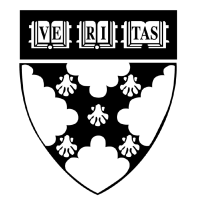 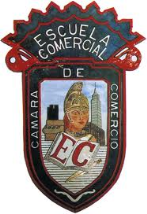 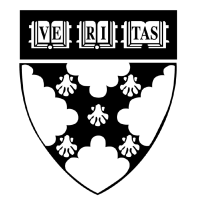 OBJETIVO: El alumno aplicará sus conocimientos vistos en clase a través de un examen escrito y verbalINSTRUCCIONES: Contesta correctamenteGUIA PARA EL SEGUNDO PARCIAL1.- ¿EN QUÉ CONSISTE LA ETIQUETA PERSUASIVA?2.- DA 3 EJEMPLOS DE MARCAS DE COMPAÑIAS COMBINADAS CON NOMBRES INDIVIDUALES DEL PRODUCTO3.- ¿EN QUE CONSISTEN LAS MARCAS COLECTIVAS?4.- MENCIONA LA CLASIFICACIÓN PARA PLANEAR UN PRODUCTO5.- EXPLICA LA MARCA REGISTRADA6.- MENCIONA LOS ELEMENTOS QUE INTEGRAN EL DISEÑO DE UN PRODUCTO7.- MENCIONA LOS PASOS EN EL PROCESO DE DESARROLLO DEL PRODUCTO8.- DESDE EL PUNTO DE VISTA DEL PÚBLICO ¿QUÉ ES UN PRODUCTO?9.- MENCIONA LA CLASIFICACIÓN DE LOS PRODUCTOS10.- EXPLICA EL CICLO DE VIDA DE UN PRODUCTO11.- PARA LA EMPRESA ¿QUÉ ES UN PRODUCTO?12.- ¿CUÁL ES LA CLASIFICACIÓN DE LOS PRODUCTOS DE ACUERDO A LA ZONA GEOGRÁFICA?13.-  EXPLICA LA CLASIFICACIÓN DEL MERCADO DE ACUERDO A LA FUNCIÓN O GIRO DE LA EMPRESA14.- ¿QUÉ ENTIENDES POR SEGMENTACIÓN?15.- ¿CUÁLES SON LOS REQUISITOS DE UNA SEGMENTACIÓN EFICIENTE?16.- EXPLICA LAS ESTRATEGIAS DE SELECCIÓN17.- MENCIONA LOS DIFERENTES TIPOS DE MERCADOS18.- ¿CUÁLES SON LAS ETAPAS DE UN CICLO DE VIDA DEL PRODUCTO19.- ¿QUÉ ES UNA MARCA CERTIFICADA?20.- MENCIONA TRES MÉTODOS PARA LA FIJACIÓN DEL PRECIOMATERIA:  MercadotecniaGrupo: F53 Alumno(a)TEMA: Guía PROFESORA: Esmeralda Palapa Sánchez